PLA D’ORGANITZACIÓ pel CURS 2021-2022     en el marc de la pandèmia per Covid19Consideracions generalsDavant la situació sanitària actual, propiciada per la pandèmia del Covid-19,  l’Escola ha elaborat el “Pla d’Actuació 2021-2022, en el marc de la pandèmia” seguint les directrius facilitades pels Departaments d’Educació i de Salut de la Generalitat de Catalunya (agost 2021) amb la finalitat d’emmarcar la nostra tasca educativa i orientar-nos en totes les intervencions que s’hagin de dur a terme durant aquest curs escolar.  Aquestes orientacions, que seran vigents tot el curs 2021-2022, estan condicionades a l’evolució de la pandèmia poden ser revisades, ampliades o modificades. En aquest document us avancem les orientacions més generals de l’organització d’aquest curs; el Pla d’Actuació estarà penjat a la web del centre, quan hagi estat revisat per la Inspecció educativa. Seguint les directrius del Departament d’Educació, es manté la proposta d’organització a l’entorn de grups de convivència estable. En el cas de la nostra escola, s’ha organitzat per grups de traçabilitat, que atenen cada un a un color diferent (Vermell, Blau i Groc)  Bloc de traçabilitat vermell  (Educació Primària i Primer Cicle d’ESO)Grups:  Lola Anglada i Joan Miró Bloc de traçabilitat blau (Primer Cicle d’ESO)Grups: Salvador Dalí, Ramon Casas i Pilarín Bayés  Bloc de traçabilitat groc (Segon Cicle d’ESO) Grups: Antoni Gaudí, Pilar Aymerich i Carme RoviraEls nostres objectius per aquest curs 2021-2022 són:Oferir un entorn segur i higiènic pel nostre alumnat, pel personal del centre i, en conseqüència, també per a les famílies.  Possibilitar la màxima presencialitat de l’alumnat durant tot el curs.Mantenir l’acció educativa, amb la qualitat que ens significa com a centre educatiu.Les quotes de l’escola pel curs 2021-2022, aprovades pel Consell Escolar i presentades al departament d’Ensenyament de la Generalitat de Catalunya.Activitats i Serveis: 114,50€Servei de Menjador i esbarjo: 134,50€ (d’octubre a maig) Els mesos de setembre 94,08€  i juny: 100,80€Tiquet menjador: 9,50€Principis organitzatius de l’escola CALENDARID’acord amb el calendari escolar fixat pel Departament d’Educació, les classes s’iniciaran el dilluns 13 de setembre de 2021 i finalitzaran el dimecres 22 de juny de 2022.Durant el curs escolar, tenen consideració de vacances:Nadal: del 23 de desembre de 2021 al 7 de gener del 2022, ambdós inclosos.Setmana Santa: de l’11 al 18 d’abril del 2022, ambdós inclososEls dies de lliure disposició, escollits pel nostre centre en el marc del calendari escolar són: 1er trimestre, 07 de desembre de 20212n trimestre,  28 de febrer de 20223r trimestre, 3 de juny de 2022L’ horari lectiu del centre és de 9:25 a 13:00 al matí i de 15:00 a 16:30 a la tarda. Mentre duri, però, la situació preventiva propiciada per la pandèmia del Covid-19, les franges horàries poden oscil·lar de les 9:15 a les 16:45, per tal de fer sortides i entrades de forma esglaonada. Jornada continuada: El dia 22 de desembre del 2021 i del 7 al 22 de juny del 2022 tots els alumnes de l’escola faran la jornada continuada de 9:15 a 14 h.  Els alumnes que facin ús del servei de menjador, sortiran entre les 14:30 i les 15 h.ENTRADES I SORTIDESPer evitar aglomeracions en les primeres hores d’accés al centre,  l’accés a les aules  serà esglaonat per grups de traçabilitat, permetent que l’alumne quan arribi vagi directament a la seva classe.Grup de traçabilitat vermell:  Lola Anglada i Joan Miró Entrada a l’escola 9.25 (matí) i 15:05 h (migdia) Sortida: 13:05 * (migdia) i 16:25 (tarda) Lloc d’espera: Porta de l’església. Grup de traçabilitat blau: Salvador Dalí, Ramon Casas  i Pilarín Bayés Entrada a l’escola 9.20 (matí) i 15 h (migdia) Sortida: 13:00 * (migdia) i 16:20 (tarda) Lloc d’espera: Porta del parking. C.  Grup de traçabilitat groc : Pilar Aymerich, Carme Rovira i Antoni Gaudí Entrada a l'escola 9.15 (matí) i 14:55 h (migdia) Sortida: 12:55 * (migdia) i 16:15 (tarda) Lloc d’espera: Porta principal escola.(*per a l’alumnat que no fa ús del servei del menjador) CELEBRACIONS A L’ESCOLA, SORTIDES ESCOLARS i COLÒNIES. La planificació de les sortides i activitats fora del recinte escolar i les colònies, que complementen la nostra proposta curricular, es duran a terme amb la màxima normalitat possible i amb les mesures i adaptacions necessàries, ja sigui en l’entorn proper o bé dins el propi centre educatiu. Hi ha reservada una casa per a fer les colònies els dies 23, 24 i 25 de maig.En el cas de les celebracions (50è Aniversari, Benvinguda, Castanyada, Nadal, Carnaval, Sant Jordi, Sant Pancraç i el final del curs) així com les Jornades Temàtiques (Art, Matemàtica, Tecnològica, Ecològica, Lingüística, Anglès i Teatre) que formen part de l’activitat educativa habitual anual, es realitzaran emprant les mesures de seguretat fixades al nostre pla organitzatiu, que segueix les directrius establertes pels organismes oficials. LA NATACIÓ i L’EDUCACIÓ FÍSICALa natació forma part de l’educació física i esportiva de l’escola i es manté la voluntat de realitzar-la de forma habitual, en la franja horària que tenim reservada:Dimecres, pels grups Joan Miró, Lola Anglada i Antoni GaudíDijous, pels grups  Salvador Dalí, Ramon Casas  i Pilarín BayésEs seguirà el pla de contingència i la “Normativa d’accés i funcionament dels cursets de natació escolars” establerta per Can Felipa, espai on es realitza l’activitat. Aquesta activitat començarà el mes d’octubre i és obligatòria per als alumnes de Primària i el Primer Cicle d’ESO. Els notificarem oportunament la data d’inici i la normativa. Cal un certificat mèdic en el cas que algun noi o noia no pugui realitzar en algun moment donat algun tipus d’activitat física, ja sigui per la natació o per l’esport,  en cas contrari, considerarem que és apte. Per a realitzar les activitats de l’àmbit de l’educació física és obligatori l’equipament esportiu de l’escola. El trobareu a la botiga ABACUS de La Rambla del Poblenou, 54 (telf.937071531) Serveis complementaris Menjador i Esbarjo. Seguint les instruccions marcades pel Departament d’Educació, el servei es realitzarà mantenint els grups estables, en tres torns, i en l’espai que disposa el centre.Torns:- De 13h a 13;45 h - De 13:45 h a 14:15 h - De 14:15 a 15 h Acollida MatinalSeguint les recomanacions del Departaments d’Educació i Salut, aquest servei es realitzarà a l’aire lliure, sempre que el temps acompanyi.  A les 9 del matí, els docents responsables de la porta rebran els i les alumnes, se’ls aplicarà el protocol de desinfecció previst  i es distribuiran per grups de traçabilitat pel pati. En cas de pluja quedaran repartits entre taller menjador i sala polivalent. Atenció de secretaria.Per tal de minimitzar l’accés a les famílies a l’interior de l’escola, seguint les recomanacions del Departament d’Educació, s’utilitzaran sempre que sigui possible els suports informàtics dels que disposa el centre. L’atenció telefònica serà de 9 a 13h i de 14:30 a 16h; l’atenció presencial, sempre amb cita prèviaEl correu se secretaria per qualsevol altra consulta és : admin.sagrera@fep.catLa seguretat i la higieneHigiene de mans Es tracta d’una de les mesures més efectives per preservar la salut dels alumnes així com la del personal docent i no docent.  Per tant, es requereix la rentada de mans: • A l’arribada i a la sortida del centre • Abans i després dels àpats • Després d’anar al WC • Abans i després de les diferents activitatsÚs de la mascareta Els alumnes, docents i personal de centre, hauran de fer ús OBLIGATORI de la mascareta dins del centre en tot moment, segons marquen les directrius del Departament d’Educació. Aquesta haurà de complir la normativa vigent. Caldrà que cada noi i noia en porti alguna de recanvi, per a qualsevol incidència que pugui ocórrer. Neteja, desinfecció i ventilació El centre es netejarà i desinfectarà, de manera general, al finalitzar la jornada,  seguint les recomanacions establertes per l’autoritat competent en “Neteja i desinfecció d’establiments i locals de concurrència humana”, de la GdC de 28 de maig de 2020. Cada aula tindrà gel hidroalcohòlic a la seva disposició, estarà permanentment ventilada i amb la porta oberta. Organització pedagògica. Durant els primers setmanes del curs, es prioritzarà l’acompanyament emocional i, des de les tutories i especialitats, es programaran activitats que permetin l’adaptació progressiva dels nois i les noies al nou curs i als canvis de dinàmica del centre educatiu, així com la seva adequació a les mesures preventives, que seran vigents durant tot el curs escolar.Els tutors i les tutores són els docents referents de cada grup i els encarregats de dur a terme l’acció tutorial. Tanmateix, cada grup tindrà un docent referent que faci suport als alumnes. Docents auxiliars, fisioterapeutes, logopedes i especialistes en diferents àmbits d’aprenentatge duran a terme les seves tasques habituals amb la màxima normalitat, respectant sempre les mesures de prevenció i higiene. Els primers dies de setembre rebreu una carta del tutor o tutora del vostre fill o filla donant-vos orientacions més concretes.(*En el supòsit que un grup o tot el centre s’hagi de confinar, la formació educativa quedarà garantida des del primer dia. Ja us informarem del protocol si es dona el cas.)Relació amb les famíliesConsiderem que l’educació dels nostres alumnes és una responsabilitat conjunta família-escola, per això donem molta importància a la comunicació entre ambdues. Per tant, vetllarem per dur a terme les següents accions:Difusió i informació del Pla d’Organització a totes les famílies, així com totes les incidències i canvis en la normativa vigent. Seguirem amb els procediments actuals d’informació  per missatgeria del clickedu, correu electrònic i WhatsApp. Us preguem que guardeu al vostre telèfon mòbil aquest número 689 310 695 i rebreu els recordatoris de fets i esdeveniments. Aquesta via de comunicació serà només informativa, per tant us preguem no contestar ni fer consultes. Les comunicacions més extenses us les farem arribar mitjançant el vostre correu electrònic, recomanant-vos que el reviseu sovint. Promourem petits “tutorials” per acompanyar les famílies que ho necessitin en l’ús de les eines digitalsLa comunicació entre les famílies i els tutors/es corresponents es farà principalment a través de la plataforma Clickedu, per via telefònica i amb entrevistes telemàtiques com també de forma presencial al patí de l’escola, segons convingui.  L’horari es marcarà des de cada tutoria.La reunió amb les famílies d’inici de curs seran en format telemàtic, segons indica el protocol elaborat pel Departament d’Educació (Agost 2021) Es valorarà, però la possibilitat de fer-la presencial, mantenint sempre les mesures de seguretat. Sereu informats durant aquest mes de setembre del dia i la modalitat de la reunió. Material i equipament El primer dia del curs, cada tutor o tutora  us concretarà el material específic per a cada grup. Podeu reutilitzar tot aquell material del curs anterior que  estigui en condicions.Un arxivador de dues anelles mida dina-4 (podeu reutilitzar el del curs anterior, en el cas que  estigui en condicions)Els dossiers es podran comprar a l’escola a partir de l’octubre. Els llibres de lectura es concretaran durant el mes de setembre.És obligatori l’embolcall reutilitzable  o carmanyola (tupper) pels esmorzars S’aconsella, per continuar amb la dinàmica dels darrers cursos, que els dimecres portin fruita.Orientacions sanitàriesQuan un noi o noia arriba a l’escola amb una malaltia transmissible, exposa els altres al perill del contagi. Per tant convé que no assisteixi a l’escola cap infant malalt.Un alumne no pot assistir a l’escola quan PRESENTI:Símptomes compatibles amb la COVID-19:Febre o febrícula Tos Dificultat per a respirar Mal de collAlteració del gust o de l’olfacte Vòmits i/o diarrees Mal de cap MalestarCalfreds Dolor muscularsErupcions i altres alteracions de la pell (excepte si duen informe del pediatre amb el diagnòstic que no són contagioses).Conjuntivitis infecciosa sense tractament.En el cas que es detecti la presència de POLLS, caldrà un tractament de manera immediata i cal que l’alumne no vingui a l’escola fins que tots els paràsits hagin estat eliminats.En el cas de ferides obertes aquestes s’han de dur degudament desinfectades i protegides amb gasses, tiretes o equivalent. L’escola no és una infermeria,  per tant no ha de fer aquest servei.Si algun estudiant requereix medicació mentre es troba a l’escola o ha de fer algun règim especial, es indispensable que s’especifiqui per escrit el nom, l’horari i la dosificació corresponent en el model que us adjuntem, acompanyat d’una còpia de la recepta del metge. Altrament no podrem fer aquest servei.En cas d’indisposició s’avisarà la família perquè vingui a recollir l’alumne. En cap cas es donarà cap mena de medicació.Durant els primers dies del curs, us facilitarem un document per a que actualitzeu les dades mèdiques. Per aquest curs 2021-2022:- Les famílies o l’alumnat haurà de fer entrega de la declaració responsable per correu electrònic abans de l’inici del curs, o bé el mateix dilluns 13 en mà. Amb aquest document, s’assumeix el compromís responsable davant la pandèmia, d’acord amb les instruccions rebudes per part del Departament d’Educació. - No es prendrà la temperatura a l’alumnat  en l’accés al recinte de l’escola, per tant és responsabilitat de la família verificar l’estat de salut i comprovar que no tinguin una temperatura superior a 37,5.C ni cap símptoma dels indicats a la taula anterioPer qualsevol dubte o aclariment, podeu telefonar a l’escola a partir del dia 2 de setembre de 2021. Som a la vostra disposició.L’Equip DirectiuBarcelona 1 de setembre de 2021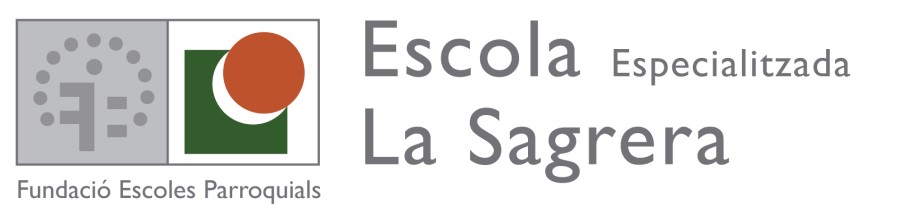 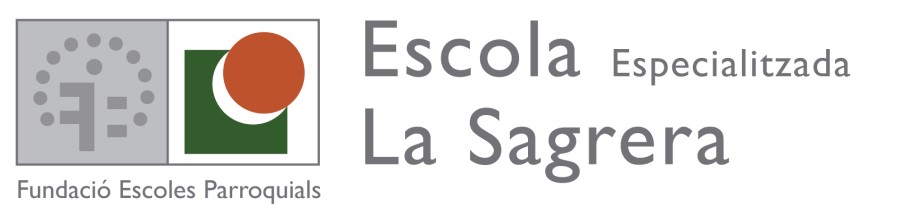 